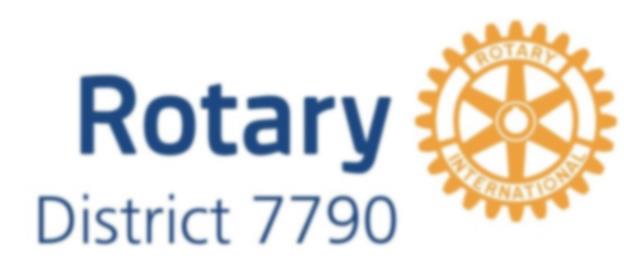 2016 COUNCIL OF LEGISLATIONNEW PROVISIONS FOR LEGISLATIVE PROCEDURESBEGINNING ON July 1, 2016ArticleProvisions for Legislative ProceduresDetailsRiRI7.050.5New :To revise the publication requirement for legislationAmend :Publication of Proposed Legislation. The general secretary shall mail ten (10) copies  will provide a copy of all duly  proposed legislation together with the proposer’s statement of purpose and effect,  as reviewed and approved by the constitution and bylaws committee, to each  governor, one copy to all members of the council on legislation and all past  directors, and one copy to the secretary of any club that requests it, no later than  30 September in the year the council shall be convened. The proposed legislation also will be made available via Rotary’s website.This enactment seeks to simplify the publication and distribution of proposed legislation.It gives RI flexibility in how it provides copies of the legislation to the Rotary world. (486-23)SRI-10.5SRI-10.6RiRI 5,7,8,9,15New :To provide for a Council on Resolutions Amend & Add :Changes and additions of articles allowing greater efficiency Legislation Council.The texts of the relevant articles are available on request.An annual Council on Resolutions meeting held online would allow for a more timely response to resolutions and would still permit resolutions to be considered and supported by the Council representatives. This would also increase the frequency of the consideration of new ideas, without the production of a full Council on Legislation. In addition, the in-person Council on Legislation would then be able to focus its limited time solely on enactments and position statements. (463-67) 87%RiRI8.040RiRI8.160New :To provide that representatives shall serve for a term of three yearsAdd :8.040 Terms of Representatives. The term of each representative shall begin on 1 July in the year following the 31 year in which they are to be selected. Each representative shall serve for three 32 years or until a successor has been selected and certified.Remove: 8.160 Representation. The clubs in a district will be represented at such extraordinary meeting by the representative most recently elected to represent them at the council. Where the representative is not able and willing to serve, the district shall be represented by the most recently elected alternate representative to the council. If neither is able and willing to serve, the governor or another person appointed by the governor who is qualified under the bylaws shall represent the clubs in the district.While the RI Bylaws provide that the COL representative be selected in the year two years preceding the COL, it does not state the term of the representative.  Adding the term of office would provide clarity to explicitly state that each representative shall serve a three-year term (for example the 2019 COL representative would take office on 1 July 2017 and serve until 30 June 2020). (479-23)